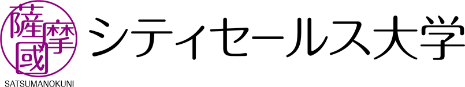 令和２年１月８日　　各　位　　　　　　　　　　　　　　　　　　　　薩摩國シティセールス大学　　　　　　　　　　　　　　　　　　　　企業のチカラ学部 貿易実践学科　　　　　（薩摩川内市交通貿易課長）　　　薩摩國シティセールス大学　第２回貿易実践学科セミナーについて（御案内）　時下　ますます御清祥のこととお喜び申し上げます。　さて、第２回セミナーを下記のとおり開催いたしますので、御案内いたします。　セミナー受講を希望される方については、別添申込書を令和２年２月５日（水）までに提出してください。　なお、受講及び個別相談については、定員に達しましたら締め切らせて頂きますので、御了承ください。記１　日　　時　令和２年２月１３日（木）　１３：３０～１７：００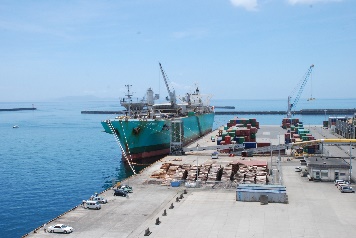 ２　場　　所　薩摩川内市役所６０２・６０３会議室　　　　　　　（薩摩川内市神田町３－２２）３　内　　容　１．輸出入に関する実務留意事項
　　　　　　　２．食品輸出（農水畜産物）について　　　３．中小企業の輸出成功事例発表　　　４．九州経済産業局による国の助成事業説明　　　５．中小機構による個別相談会について　　　　　　　個別相談【中小機構アドバイザー】各１０分程度４　講　　師　九州経済産業局、輸出成功事例の中小企業、（独）中小企業基盤整備機構九州本部　など５　そ の 他　【別紙１】申込書にて出席の可否を２月５日（水）までにご回答ください。【別紙１】　　　　　　※送付状は不要です。そのまま送信してください。第２回 薩摩國シティセールス大学　貿易実践学科申込書（令和２年２月１３日（木）開催）個別相談【各１５分程度】16：30～　　　　※対応：中小機構貿易アドバイザー誠に恐縮ですが、２月５日（水）までにメールまたはＦＡＸにてご回答くださいますようお願いいたします。講義（１３：３０～）ご出席　・　ご欠席出席者氏名所　属出席者氏名氏　名内　　　容